Date august 10th 2020Lesson Muscle and bones work togetherMovements allow us to do our daily activities. If our muscles and bones do not function correctly, we will have problem moving or problems with vital body functions.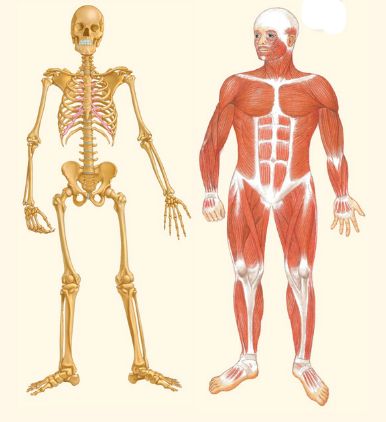 